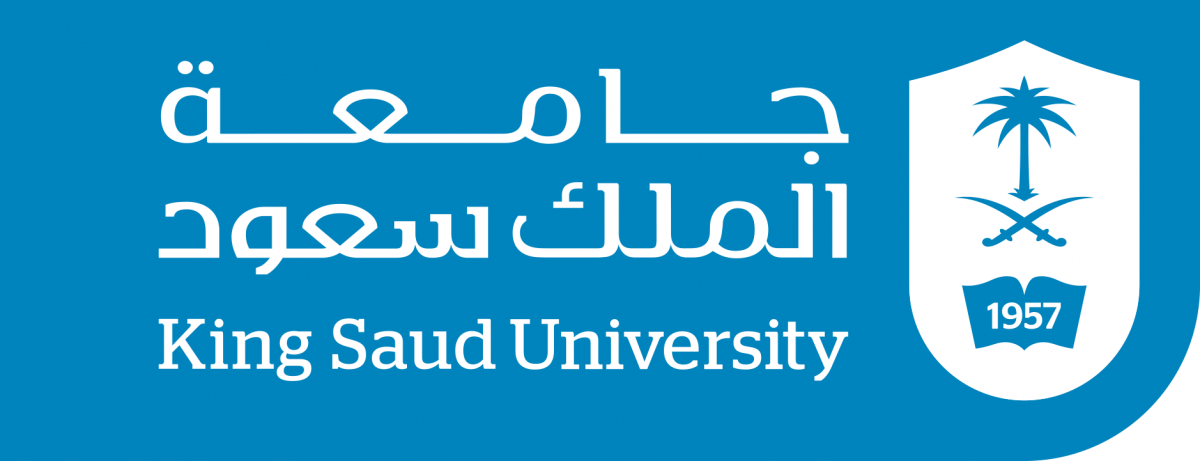 خطة المقررالكلية/القسم: كلية السياحة والآثار / قسم الإدارة الفندقيةالمستوى: السابعالفصل الدراسي: الفصل الدراسي الثاني من العام الجامعي 1439هـ -1440هـعنوان المقرر: مرافق وتجهيزات فندقية (Facilities & Equipment for Hotel)رقم المقرر: سيح 422عدد الساعات في الفصل :3 ساعاتالكتاب: العرض الأسبوعي والمذكرة.أستاذ المقرر: أ/ عبدالله محمد المسعودموقع المكتب: 66 أ 5ساعات العمل المكتبية: 11مساءً الى 1مساءَ           الأيام: الأحد – الثلاثاء ـ الخميس رقم المكتب: 0114673728Email: - amaalmasoud@gmail.com  amalmasoud@ksu.edu.saالأهداف من دراسة المقرر: يتناول هذا المقرر التعريف بمختلف المرافق والتجهيزات للمنشآت الإيواء السياحي الفندقيوصف للمقرر:الجدول الزمني لمهام التقويم التي سوف يقيم بها الطالب خلال الفصل الدراسي الثاني من العام 1439هـ -1440هـ:المشاركة والحضور والاختبارات القصير (Attendance, Quizzes, Participation):الحضور 6% (يحق لطالب الغياب 4 محاضرات لا يحتسب فيها نقص في الدرجات وكل غياب بعد رابع محاضرة غياب يعامل بدرجة، وفي حال الغياب أكثر من 11 غياب وهي نسبة الغياب 25% من المقرر سوف يحرم الطالب) / الاختبار القصير الأول (يوم الخميس الأسبوع الخامس 07/02/2019 م) 7%، الاختبار القصير الثاني الموافق (يوم الخميس الأسبوع العاشر 14/03/2019 م) 7%.اختبار منتصف الفصل (Midterm Exam):وهو اختبار لنصف الأولى عما تم شرحه في الفصل الدراسي الثاني من العام الجامعي 1439هـ - 1440هـ، من الأسبوع الثاني الى الأسبوع الثاني عشر الموافق (يوم الخميس، 28/03/2019 م) وفي حال الغياب لا يحق لطالب إعادة الاختبار الى بوجود عذر مقبول 30٪.مهمة تجهيز منشأة إيواء سياحي بالمعايير المنصوص عليها من الهيئة العليا لسياحة والتراث الوطني: آخر موعد لتسليم التقرير يوم الخميس من الأسبوع الثالث عشر الموافق (04/03/2019 م) واخر موعد للعرض (11/04/2019 م) 10٪.اختيار منشأة إيواء سياحي (فندق، فلل فندقية، الوحدات السكنية المفروشة، فنادق الطرق الموتيلات، المنتجعات). مع مراعاة التالي:ماهي المرحلة الأولية لعداد منشأة إيواء سياحي. تحديد درجة المنشأة او مستوى الخدمات.ذكر جميع أقسام منشأة إيواء سياحي الأقسام الرئيسية والفرعية.الأجهزة الضروري استخدامها في جميع الأقسام.الفئة المستهدفة من منشأة الإيواء السياحي. استخدام جميع معايير تصنيف منشأة الإيواء السياحي التابعة للهيئة العليا لسياحة والتراث الوطني. أهمية منشأة الإيواء السياحي لنزيل (لماذا تم اختيار منشأة الإيواء السياحي).العوائق أو الظروف التي يجب تجنبها لكي تحصل على رخصة البدء في بناية النشاط وكذلك رخصة بداية النشاط.هل المنشأة لديها مرافق ومن المسؤول عنها.التجهيزات التي تحتاجها منشأة الإيواء السياحي لكي يعكس الصورة الجميلة لنزلاء والزوار. تقديم عرض باستخدام الباوربوينت ويجب مشاركة جميع أعضاء المجوعة.يجب ذكر جميع مصادر المعلومات التي اخذت منها المعلومات عن القسم (الأنترنت، كتوب، جرائد، مجلات، المذكرة الدراسية، العرض).لا تقل الصفحات عن 12 صفحة ولا تزيد عن 15صفحة.الاختبار النهائي (Final Exam):وهو اختبار لنهائية الفصل الدراسي الثاني من العام الجامعي 1439هـ - 1440هـ، من الأسبوع الثاني الى الأسبوع الخامس عشر.بعض التنبيهات:الالتزام بالحضور من بداية المحاضرة (لا يحق الطالب الدخول بعد 10دقائق من بداية المحاضرة).وضع الجوال على الصامت أثناء المحاضرة والالتزام بالآدب العامة للمحاضرة.مسموح دخول المشروبات (ماء- كوفي- عصير).غير مسموح دخول الأطعمة بجميع أنواعها للمحاضرة.الالتزام بمتابعة خطة المقرر.الالتزام بمتابعة كل ما هو جديد عن المقرر عن طريق (LMS) إدارة وحدة التعلم.التواصل عن طريق Email أو عن طريق تواجدي في الساعات المكتبية (المساعدة، تسليم المهمات المطلوبة، واستلام الدرجات، الإرشاد الأكاديمي).يحق لطالب الغياب 4 محاضرات لا يحتسب فيها نقص في الدرجات وكل غياب بعد رابع محاضرة غياب يعامل بدرجة، وفي حال الغياب أكثر من 11 غياب وهي نسبة الغياب 25% من المقرر سوف يحرم الطالب.مع تمنياتي لكم بدوام التوفيق....المواضيع المطلوب بحثها وشمولهاالمواضيع المطلوب بحثها وشمولهاالمواضيع المطلوب بحثها وشمولهاساعات الاتصالعدد الأسابيعالموضوع3الاسبوع الاولتسجيل المواد3الاسبوع الثاني13/01/2019 م15         /01/2019 م,17/01/2019 مإجراءات التسجيل والترخيص لمنشاة الإيواء في المملكة العربية السعوديةدليل تأهيل نشاط إدارة مرافق الإيواء السياحي:الفصل الأول (أهداف التأهيل- التعريفات-تصنيف التأهيل)الفصل الثاني (الاشتراطات والضوابط- متطلبات التأهيل- اشتراطات مدير المكتب –إجراءات الحصول على شهادة التأهيل-إجراءات تجديد شهادة التأهيل-إجراءات إلغاء الناشط- إجراءات إصدار بدل فاقد).3الاسبوع الثالث20/01/2019 م22         /01/2019 م,24/01/2019 مقائمة الاشتراطات لتصنيف الفنادق:*المباني من الخارج *مدخل الفندق من الخارج * المكاتب الأمامية*البهو *دورت المياه العامة *المصاعد والسلالم *الممرات *الغرف*دورات المياه في الغرف *غرف ذوي الإعاقة الحركية *غرف ذوي الإعاقة السمعية أو البصرية * المقهى (Coffee shop)*المطاعم *المرافق العامة *المرافق الترفيهية *المطبخ الرئيسي*الإدارة والموظفين3الاسبوع الرابع27/01/2019 م29         /01/2019 م,31/01/2019 مقائمة الاشتراطات لتصنيف الفنادق:*المباني من الخارج *مدخل الفندق من الخارج * المكاتب الأمامية*البهو *دورت المياه العامة *المصاعد والسلالم *الممرات *الغرف*دورات المياه في الغرف *غرف ذوي الإعاقة الحركية *غرف ذوي الإعاقة السمعية أو البصرية * المقهى (Coffee shop)*المطاعم *المرافق العامة *المرافق الترفيهية *المطبخ الرئيسي*الإدارة والموظفين3الاسبوع الخامس03/02/2019 م05         /02/2019 م,07/02/2019 مقائمة الاشتراطات لتصنيف الوحدات السكنية المفروشة:*المباني من الخارج *مدخل الفندق من الخارج * المكاتب الأمامية*البهو *دورت المياه العامة *المصاعد والسلالم *الممرات*الغرف (الوحدات السكنية) *دورات المياه في الغرف *غرف ذوي الإعاقة الحركية *غرف ذوي الإعاقة السمعية أو البصرية * المقهى (Coffee shop) *المرافق العامة *المرافق الترفيهية *الإدارة والموظفين3الاسبوع السادس10/02/2019 م12         /02/2019 م,14/02/2019 مقائمة الاشتراطات لتصنيف الوحدات السكنية المفروشة:*المباني من الخارج *مدخل الفندق من الخارج * المكاتب الأمامية*البهو *دورت المياه العامة *المصاعد والسلالم *الممرات*الغرف (الوحدات السكنية) *دورات المياه في الغرف *غرف ذوي الإعاقة الحركية *غرف ذوي الإعاقة السمعية أو البصرية * المقهى (Coffee shop) *المرافق العامة *المرافق الترفيهية *الإدارة والموظفين3الاسبوع السابع17/02/2019 م19         /02/2019 م,21/02/2019 ممعايير تصنيف فنادق الطرق (الموتيلات):*الموقع والمبنى *المدخل *المواقف *الاستقبال *البهو*الممرات *الوحدات أو الغرف *دورات المياه الخاصة بالغرف *خدمة تقديم الأطعمة *المرافق العامة *المرافق الترفيهية *دورات المياه في الأماكن العامة *المقهى (الكافتيريا) *المطبخ الرئيسي *أماكن تقديم الأغذية والمشروبات*الأطعمة الساخنة *الإدارة والموظفين*الجودة والاستدامة3الاسبوع الثامن24/02/2019 م26         /02/2019 م,28/02/2019 ممعايير تصنيف فنادق الطرق (الموتيلات):*الموقع والمبنى *المدخل *المواقف *الاستقبال *البهو*الممرات *الوحدات أو الغرف *دورات المياه الخاصة بالغرف *خدمة تقديم الأطعمة *المرافق العامة *المرافق الترفيهية *دورات المياه في الأماكن العامة *المقهى (الكافتيريا) *المطبخ الرئيسي *أماكن تقديم الأغذية والمشروبات*الأطعمة الساخنة *الإدارة والموظفين*الجودة والاستدامة3الأسبوع التاسع03/03/2019 م05         /03/2019 م,07/03/2019 ممعايير تصنيف المنتجعات (Restores):*الموقع والمبنى *المدخل *المواقف *الاستقبال *البهو *المصاعد*الممرات *الوحدات أو الغرف *خدمة تقديم الأطعمة *المرافق العامة*المرافق الترفيهية *دورات المياه في الأماكن العامة *المقهى (الكافتيريا) *المطبخ الرئيسي *أماكن تقديم الأغذية والمشروبات*الأطعمة الساخنة *الإدارة والموظفين *الجودة والاستدامة3الاسبوع العاشر10/03/2019 م12         /03/2019 م,14/03/2019 ممعايير تصنيف المنتجعات (Restores):*الموقع والمبنى *المدخل *المواقف *الاستقبال *البهو *المصاعد*الممرات *الوحدات أو الغرف *خدمة تقديم الأطعمة *المرافق العامة*المرافق الترفيهية *دورات المياه في الأماكن العامة *المقهى (الكافتيريا) *المطبخ الرئيسي *أماكن تقديم الأغذية والمشروبات*الأطعمة الساخنة *الإدارة والموظفين *الجودة والاستدامة3الاسبوع الحادي عشر17/03/2019 م19         /03/2019 م,21/03/2019 مالتجهيزات التي تحتاجها غرف النزلاء في الفنادق.المرافق والخدمات العامة في الفندق.الأغذية والمشروبات. 3الاسبوع الثاني عشر24/03/2019 م26         /03/2019 م,28/03/2019 مالترويج والترفيه في الفندق - المؤتمرات والحفلات في الفندقالمناطق الخلفية – النظافة والصيانة – مستوى الخدمات رضاء النزلاء – الدرجة والصورة العامة – تفتيش الجودة والخدمة3الاسبوع الثالث عشر31/03/2019 م02         /04/2019 م,04/03/2019 ممفهوم تجهيزات منشأة الإيواء السياحيأقسام تجهيزات منشأة الإيواء السياحيمستلزمات الضيف – المواد اللازمة للضيف حسب الطلب – ضروريات الضيف – شروط وخطوات الاستلام والفحص للخامات والأدوات.آخر موعد لتسليم (مهمة تجهيز منشأة إيواء سياحي)3الاسبوع الرابع عشر07/04/2019 م09         /04/2019 م,11/04/2019 م تجهيزات قسم الأغذية والمشروبات – وكيفية تحديد الميزانية المطلوبة.(آخر موعد لعرض المشروع)3الاسبوع الخامس عشر14/04/2019 م16         /04/2019 م,18/04/2019 م تجهيزات قسم الأغذية والمشروبات – وكيفية تحديد الميزانية المطلوبة.مصطلحات انجليزية لمادة المرافق والتجهيزات الفندقيةنسبة الدرجة إلى درجة التقييم النهائيالأسبوع المستحقالأسبوع المستحقطبيعة مهمة التقييمرقم التقييم6%طوال الفصل الدراسيطوال الفصل الدراسيالحضور17%55اختبار قصير أول27%1010اختبار قصير ثاني230%1212اختبار منتصف الفصل310%5+5 = 1313مهمة تجهيز منشأة إيواء سياحي440%يوم السبت الموافق 1440/08/15يوم السبت الموافق 1440/08/15الاختبار النهائي5100100المجموع النهائي للتقييمالمجموع النهائي للتقييم6